ЭМОЦИОНАЛЬНОЕ  ПЕРЕНАПРЯЖЕНИЕ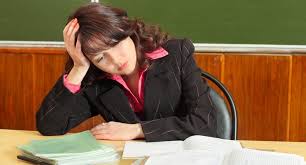 Связь между эмоциями человека и его здоровьем очень тесная. Первейшая из них – чтобы оставаться здоровым. Пренебрежение правилами психогигиены, длительные стрессы в конце концов приведут к неврозам, и лечиться, возможно, вам придётся всю оставшуюся жизнь. Учиться властвовать собой следует делать по разным причинам. И не важно, какая у тебя профессия : педагог, водитель, финансист или управленец.Злость поражают органы пищеварения,                                                     постоянный страх – щитовидную железу.                                                                                                                                     Постоянное недовольство влечёт за собой диабет,                              необходимость сдерживать эмоции разрушает сердце.                                       Печаль, уныние и тоска ускоряют процессы старения.Неудовлетворённость жизнью, хронический разрыв между желаниями и возможностями способны разрушить самый крепкий организм. Так что в расхожем утверждении, что все болезни от нервов, есть немалая доля истины. Не секрет, что педагоги испытывают колоссальные эмоциональные нагрузки.В рамках  темы профилактики эмоционального перенапряжения предлагаются экспресс-приемы снятия эмоционального напряжения:1. Сложите руки в «замок» за спиной. Так как отрицательные эмоции «живут» на шее ниже затылка и на плечах, напрягите руки и спину, потянитесь, расслабьте плечи и руки. Сбросьте напряжение с кистей.2.Сложите руки в замок перед собой. Потянитесь, напрягая руки и плечи, расслабьтесь, встряхните кисти (во время потягивания в организм выбрасывает эндорфин – «гормон счастья»).3. Улыбнитесь! Зафиксируйте улыбку на лице на 10 – 15 секунд. При улыбке расслабляется гораздо больше мышц, чем при обычном положении.Педагог-психолог Тришкова Лариса Владимировна